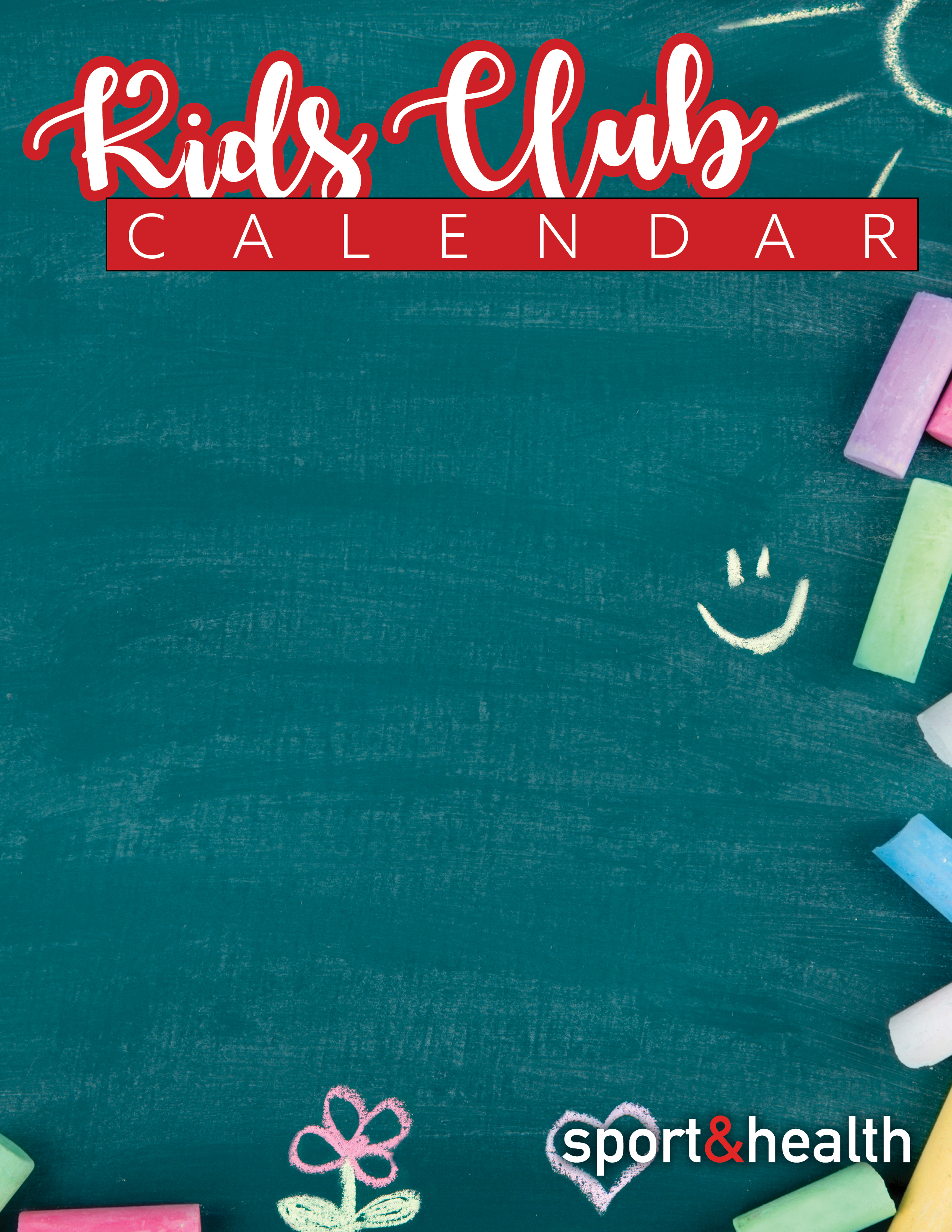 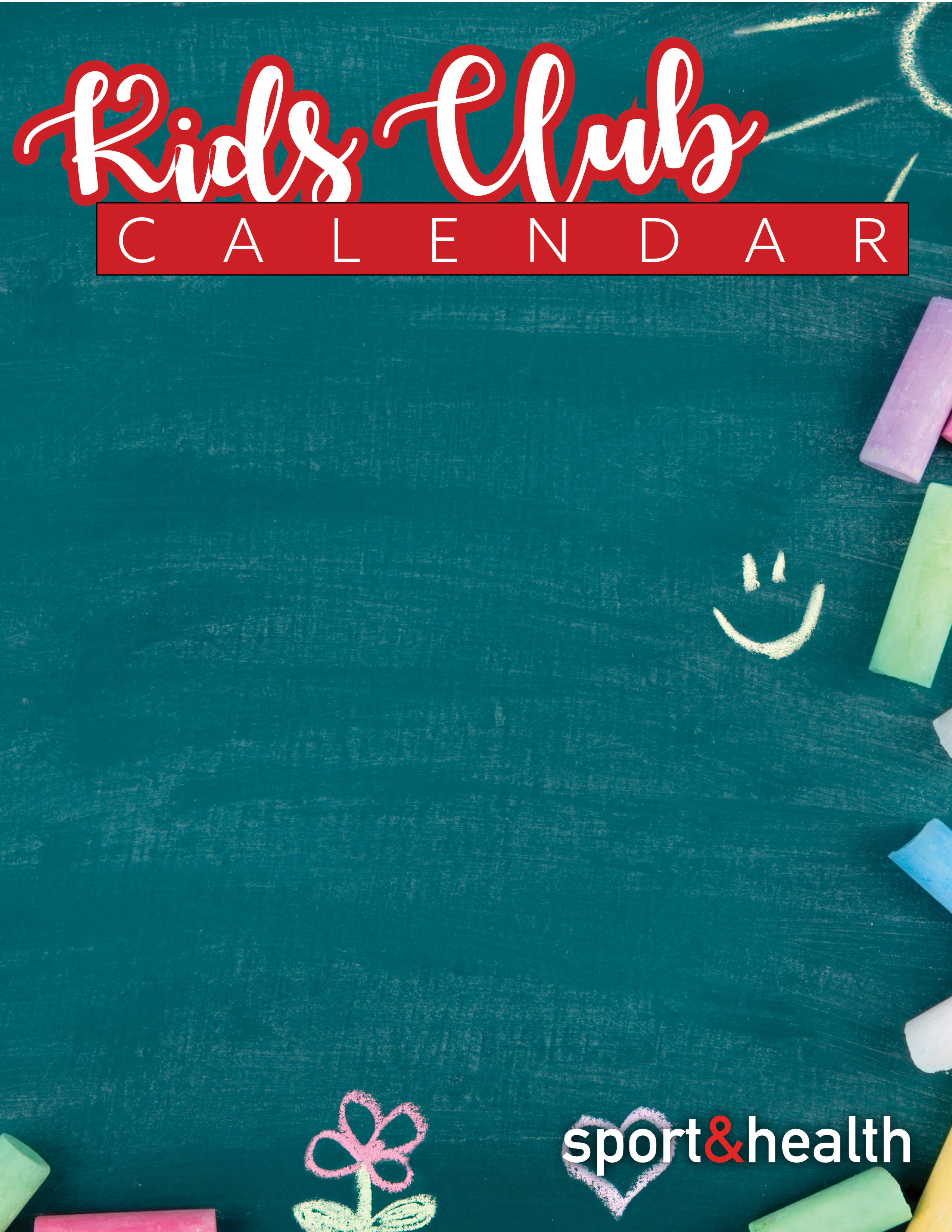 SUNDAYMONDAYTUESDAYWEDNESDAYTHURSDAYFRIDAYSATURDAY1HAPPY NEW YEAR!2345678910111213141516OPEN HOUSE17OPEN HOUSE181920212223MARTIN LUTHUR KING JR. DAY25262728293031